 НОД: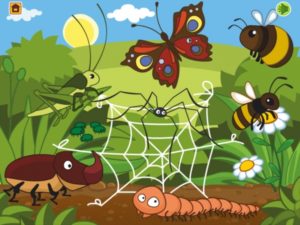 Д/и на сосредоточение внимания «Какое насекомое улетело?» – Дети, посмотрите внимательно на картинки, и назовите, каких насекомых вы видите? (пчела, комар, стрекоза, бабочка).– Запомните их. А теперь закройте глаза (воспитатель убирает одно насекомое)– Откройте глаза, посмотрите и скажите, какое насекомое улетело? (ребёнок проговаривает: «Улетела пчела» и т.д.)Игровой момент– Дети, к нам в гости прилетела бабочка, принесла нам загадки.Послушайте их, и отгадайте.– Изумрудный вертолётУ реки летаетПриоткрыв зелёный рот,Комаров хватает (Стрекоза)– Деловита, домовита,Голос вовсе не сердитыйПрожужжала мимо нас:Дорог летом каждый часНе до разговораВо время медосбора… (Пчела)– Я работаю в артелиУ корней лохматой елиПо буграм тащу бревно –Больше плотника оно (Муравей)-Жук – жужжит, присев на ножкиСпинка – круглая, как ложкаДва крыла – в красный горошекИ летать он может (Божья коровка)– Не птичка, а с крыльями:Над цветами летает,Нектар собирает (Бабочка)– Молодцы. Дети, о ком все эти загадки? (О насекомых)Д/и «Найди домик для насекомого» (На столе лежат карточки с изображением местом обитания насекомых, насекомые – «прищепки»: стрекоза, бабочка, оса, пчела, муравей)– Дети, подойдите к столу, рассмотрите карточки, выберите себе насекомого и найдите то место, где оно живёт.Стрекоза – на болотеПчела – в улье (пчела – домашняя, человек строит для неё улей)Кузнечик – в травеОса – в осином гнезде (оса – дикая)Муравей – в муравейникеБабочка- на цветке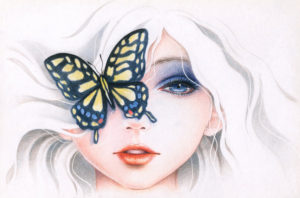 стихотворения «Бабочка» – Дети, вы помните мы с вами разучивали стихотворение о бабочке, а картинки нам помогали? Давайте ещё раз его повторим для нашей гостьи – бабочки.«Вот летает бабочкаЖёлтая как лампочкаКрылышками машетНам цветок покажет»– Молодцы, дети! Бабочке очень понравилось стихотворение.Стихотворение «Про насекомых» – Дети, бабочка приготовила для вас новое стихотворение «Про насекомых», и нарисовала к нему картинки.«Прилетела к нам вчераПолосатая пчелаА за нею шмель – шмелёкИ весёлый мотылёкДва жука и стрекозаКак фонарики глазаПриходили муравьи и травинку принеслиА комар на всех смотрелЗвонко песенку он пел»Вопросы по содержанию:– Вам понравилось стихотворение? (Да)О ком это стихотворение? (О насекомых)О каких насекомых? (О пчеле (полосатая), шмеле – шмельке (ласково), мотыльке (маленькая бабочка), жуке (два жука), стрекозе (фонарики-большие глаза), как вы понимаете это выражение «как фонарики глаза?», муравье (травинку принесли), комаре (звонко пищит)Физкультурная минутка «Бабочка»Спал цветок и вдруг проснулся, (Туловище вправо, влево)Больше спать не захотел, (Туловище вперед, назад)Шевельнулся, потянулся, (Руки вверх, потянуться)Взвился вверх и полетел. (Руки вверх, вправо, влево)Солнце утром лишь проснется,Бабочка кружит и вьется. (Покружиться)Пальчиковая гимнастика «Насекомые» (Сидя за столами)Дружно пальчики считаем,Насекомых называем (Сжимаем и разжимаем пальчики)Бабочка, кузнечик, муха (Поочерёдно сгибаем пальцы в кулак)Это жук с зелёным брюхом (Поочерёдно сгибаем пальцы в кулак)Это кто же тут звенит? (Вращаем мизинцем)Ой, сюда комар летит! Прячьтесь! (Прячем руки за спину)Д/и «Посади бабочку на цветок» (за столами) (раздаточный материал: бабочки и цветы (по цвету и размеру).– Дети, посмотрите какие красивые цветы и бабочки, обратите внимание на цвет и размер, а теперь помогите бабочкам найти свои цветочки.– Расскажи, как твои бабочки нашли свои цветочки? (По цвету, красная бабочка – на красный цветок, жёлтая – на жёлтый… По размеру, маленькая бабочка – на маленький цветок, немного побольше бабочка – на побольше цветок, большая бабочка – на большой цветок)Итог– Дети, каких насекомых вы запомнили?– Давайте напомним бабочке, о ком вы учили стихотворение. – Дети, вы молодцы, хорошо запомнили стихотворение.Все были дружными, помогали друг другу.Релаксация– Дети, мы с вами пришли на полянку, (стоя).И к нам на одну ладошку села бабочка,Тихонечко подуем на неё – улетела (тихо дуем на воображаемую бабочку)На другую села, подуем тихонечко – улетела (тихо дуем на воображаемую бабочку)На две ладошки села, подули – улетела (тихо дуем на воображаемую бабочку)Молодцы, тихонечко дули, ни одну бабочку не повредили!